Roma, 30.09.2021								FirmatoAutorizzo al trattamento dei dati personali, secondo quanto previsto dal GDPR UE 679/2016Modello europeo per il curriculum vitae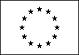 Informazioni personaliNomeDaniela MoscatelliIndirizzoROMATelefono06.86273208 (Ufficio) E-maild.moscatelli@arsial.itNazionalitàITALIANAEsperienza lavorativa Dal 1° settembre 1993 ad oggi anno 2021ARSIAL – Agenzia Regionale per lo Sviluppo e l’Innovazione dell’Agricoltura del Lazio - Via Rodolfo Lanciani, 38 - 00162 – ROMAAgenzia Regionale – Settore AgricoloContratto a tempo indeterminatoARSIAL – DA SETTEMBRE 2021 AREA PATRIMONIO, ACQUISTI, APPALTI PUBBLICI, PROCEDURE COMUNITARIE, PROCEDURE CONSIP E MEPA. Det. N. 37-RE del 13.09.2021 “Incarico di responsabile di Posizione di Lavoro “Rapporto con assegnatari e partecipazioni societarie”.“Effettua la ricognizione dei beni ricadenti nelle fattispecie di cui all’art.4 del R. R. n.7/2009, curando il conseguente trasferimento dei beni o rientro nella disponibilità dell’Agenzia degli stessi; Provvede alla ricostruzione storica delle assegnazioni e definizione dell’elenco degli assegnatari per i quali i rapporti giuridico – economici non sono ancora conclusi; accerta e verifica la parte giuridica, attraverso le assegnazioni, per il subentro degli aventi causa a seguito decesso degli assegnatari e definizione della pratica, nonché accertamenti e verifiche catastali dei beni assegnati; Programma l’attività tecnico-amministrativa derivante da tali rapporti e curare gli adempimenti successivi occorrenti; Rappresenta, previa procura speciale, l’Agenzia nella stipula di atti notarili per la cancellazione del vincolo di riservato dominio e/o di ripresa in proprietà di immobili inerenti ad assegnazioni decadute per inadempienze degli assegnatari; In occasione delle formalità relative alla cancellazione del riservato dominio, verifica ed individua, sotto il profilo catastate, la presenza di vincoli e diritti reali Arsial o di terzi presenti sui beni in assegnazione; Provvede alla revisione periodica delle partecipazioni societarie di ARSIAL, in ottemperanza al D. Lgs. 175/2016 e cura le pratiche a queste relative con i vari attori del procedimento (MEF, enti, notai, etc.), con il supporto del Area Affari Legali e Gestione del Contenzioso; Provvede alla cura, nell’ambito delle partecipazioni, degli impegni finanziari, comprese le garanzie fideiussorie e le anticipazioni sul fondo di rotazione, sino al loro completamento, e promuove formali azioni mirate al rispetto delle condizioni e dei termini assegnati nei casi in cui sia stata accertata la mancata osservanza degli stessi da parte dei beneficiari coordinandosi con l’Area Affari Legali e Gestione del Contenzioso; Cura la documentazione storica dei beni della riforma fondiaria in funzione del loro uso corrente.”ARSIAL – DA DICEMBRE 2020 A SETTEMBRE 2021 -  AREA CONTABILITA’ E BILANCIO - Prot. 2702 del 23.12.2020 - L’attività svolta rientra nelle competenze della gestione e redazione di atti amministrativi afferenti il Bilancio di Arsial. Prosecuzione in parte dell’attività lavorativa delle partecipate societarie.ARSIAL – DA SETTEMBRE 2020 A DICEMBRE 2020 - DIREZIONE GENERALE - Prot. 2017 del 22.09.2020. -  L’attività svolta rientra nelle competenze della gestione e redazione di atti amministrativi della Direzione Generale. Prosecuzione in parte dell’attività lavorativa delle partecipate societarie.ARSIAL - DA GIUGNO 2008 A SETTEMBRE 2020 - AREA PATRIMONIO, ACQUISTI, APPALTI PUBBLICI, PROCEDURE COMUNITARIE, PROCEDURE CONSIP E MEPA. Analisi e studio degli atti propedeutici inerenti la cancellazione del vincolo di riservato dominio, attività strettamente correlata alla verifica della corretta situazione contabile degli assegnatari che ne fanno richiesta. Studio ed analisi delle norme giuridiche necessarie per l’attivazione delle procedure da adottare nelle situazioni di ripresa in proprietà di immobili inerenti ad assegnazioni decadute per inadempienze degli assegnatari. Attivazione delle azioni giuridiche-amministrative per la ripresa in proprietà dei beni stessi. Attività e studio giuridico-amministrativo delle pratiche relative alle assegnazioni ai fini della verifica del subentro degli aventi causa in conseguenza del decesso degli assegnatari e la ricostruzione e definizione degli atti propedeutici alla regolarizzazione e definizione delle assegnazioni. Attività giuridico-amministrativa inerente la ricostruzione delle assegnazioni e la conseguente definizione dell’elenco degli assegnatari per i quali i rapporti giuridico-economici non sono ancora conclusi. Studio e analisi delle leggi di Riforma Fondiaria con predisposizione dell’atto amministrativo, al fine dell’applicazione delle stesse alle casistiche in cui l’originario assegnatario, ancora in vita, possa perfezionare il contratto di assegnazione e definire, nel rispetto del possesso dei titoli richiesti dalle leggi di Riforma Fondiaria, l’iter per l’assegnazione dell’immobile. Studio, analisi e ricostruzione delle diverse tipologie di piano di ammortamento intercorse negli anni e classificazione dei relativi assegnatari con il conseguente riconoscimento del titolo giuridico di “domino” e/o “non domino”. Procuratrice speciale per la redazione degli atti notarili afferenti la cancellazione del vincolo di riservato dominio ancora oggi gravante sui fondi dati in assegnazioni dall’ex Ente Maremma con le leggi di Riforma Fondiaria degli anni ‘50.ARSIAL - DAL 2010 A SETTEMBRE 2020 AREA PATRIMONIO, ACQUISTI, APPALTI PUBBLICI, PROCEDURE COMUNITARIE, PROCEDURE CONSIP E MEPA: Ricognizione e prima analisi delle cooperative promosse dall’ex ERSAL o ancor prima dell’Ex Ente Maremma ed operanti nei diversi settori agroalimentari, nelle quali ARSIAL, ad oggi, vanta quote nel capitale sociale. Recupero e ricostituzione della documentazione dell’archivio storico in forma cartacea e data base informatico. Aggiornamento dell’archivio (storico ed attuale) attraverso le visure camerali, individuazione dell’attività delle singole cooperative con evidenza dello stato in essere ovvero attiva, in fase di liquidazione, coatta o volontaria. Acquisizione ed aggiornamento dei dati societari quali: bilanci, statuto e atto costitutivo, composizione del Consiglio di Amministrazione e del Collegio Sindacale. Analisi e ricostruzione dell’andamento della partecipazione la quale a seguito di eventi quali abbattimento del capitale, sua ricostruzione, ingresso di nuovi soci, liquidazione dei soci uscenti può comportare una significativa variazione dell’importo originario e della percentuale di partecipazione di Arsial al capitale sociale.  Inoltre, in ottemperanza al D.Lgs. 175/2016 provvede alla revisione periodica delle partecipazioni societarie e cura le pratiche relative ai vari attori del procedimento (MEF, Enti, Notai, ecc.). Predisposizione, a seguito di accertamenti ed analisi sulle singole cooperative, dell’elenco contenente i dati ai sensi del D.Lgs.33/2013 per l’adempimento della pubblicazione dello stesso sul sito di Arsial, Sezione Trasparenza.ARSIAL – DA NOVEMBRE 2005 A GIUGNO 2008 UFFICIO GARE Studio e verifica degli atti propedeutici all’avvio delle gare (deliberazione di autorizzazione e relativo capitolato d’appalto ovvero disciplinare tecnico ed eventuali elaborati grafici, determinazione dirigenziale e/o deliberazione dell’Area proponente con relativo impegno di spesa). Predisposizione determinazioni/deliberazioni di indizione gare con impegno di spesa per la pubblicazione dei bandi e degli avvisi nonché relative all’approvazione degli elenchi imprese e delle lettere di invito. Redazione bandi di gara, avvisi, lettere di invito ed elenchi imprese. Adempimenti afferenti la pubblicazione dei bandi e degli avvisi di gara all’Albo Pretorio, sulla G.U.R.I., sulla G.U.C.E., sui quotidiani, ecc. Cura dei contatti con l’Ufficio pubblicazioni dell’Unione Europea, l’Albo Pretorio ed i maggiori quotidiani di informazione, ecc. Liquidazione fatture. Restituzione polizze fideiussorie per cauzioni provvisorie. Adempimenti relativi all’esperimento delle gare: determinazioni/deliberazioni di nomina commissione, redazione dei verbali e componente di commissioni di gara.ARSIAL – DA SETTEMBRE 1993 A NOVEMBRE 2005 ATTIVITA’ AREA SERVIZI GENERALI: Gestione della segreteria dell’Area Servizi Generali relativamente all’informatizzazione dell’archivio delle deliberazioni e determinazioni, del protocollo informatico dell’Area, ricezione e successiva trasmissione alla Direzione Generale delle deliberazioni e/o determinazioni proposte dalle diverse Aree, rapporti con l’economo dell’Agenzia, rapporti con il fiscale, il servizio ragioneria e il servizio segreteria centrale. Istruttoria di deliberazioni commissariali e determinazioni dirigenziali. Ricerca di normative, aggiornamento e studio delle stesse per l’espletamento dell’attività amministrativa.Nel 1993 svolti compiti finalizzati all’avvio del sistema automatizzato NCR 1000/35 per la gestione della contabilità finanziaria e del bilancio consistente nell’inserimento dei dati nel calcolatore, rappresentati dai residui attivi e passivi delle gestioni precedenti nonché dei dati del bilancio 1993 (previsioni, inserimento competenza e residui, accertamenti e impegni). Svolgimento di compiti attinenti all’inserimento dati sul sistema IBM S/400. Attività svolta contestualmente all’attività prestata presso il Collegio Revisori.ARSIAL – DA SETTEMBRE 1994 A NOVEMBRE 2005 ATTIVITA’ COLLEGIO REVISORI: Collaborazione e assistenza al Collegio dei Revisori nell’espletamento delle funzioni allo stesso attribuite riguardanti le attività di controllo e di verifica sulla regolarità dell’attività contabile e finanziaria di Arsial. In particolare nelle attività riguardanti il parere sul bilancio di Previsione, sulle variazioni e sull’assestamento, variazioni di capitoli appartenenti alla stessa Unità Previsionale di Base e rendiconto annuale, l’analisi, l’individuazione e l’eliminazione dei residui attivi e passivi e dei residui perenti, controllo su provvedimenti afferenti impegni di spesa e contestuale controllo della copertura finanziaria, verifica periodica della situazione di cassa presso l’Economo-Cassiere dell’Agenzia, predisposizione di verbali inerenti l’espletamento delle attività attribuite al Collegio dei Revisori.Dal 1989 – al 31 agosto 1993   SOGEA S.p.A.  - Loc.Poggino -  01100 - Viterbo  Contratto a tempo indeterminato. Società per Azioni operante nel settore dei servizi e dell’informatica  - Attività nell’ambito tecnico-amministrativo-informatico nonché responsabilità economico-finanziario, afferente analisi, elaborazione e archiviazione di dati su supporto informatico relativamente a lavori provenienti da INPS, INAIL, ISTAT, ASL e diversi Istituti Bancari.Dal 1987 - 1989 CAD Giorgio di Nardi Oretta - Tarquinia (VT)  Contratto a tempo indeterminato. Società operante nel settore servizi e informatica. - Attività nell’ambito tecnico-amministrativo-informatico nonché economico-finanziario, afferente analisi, elaborazione e archiviazione di dati su supporto informatico relativamente a lavori provenienti da INPS, INAIL, ISTAT, ASL e diversi Istituti Bancari.Dal 1986 - 1987 SAED di Scassillo Guido - 01014 Montalto di Castro (VT)  Contratto a tempo Indeterminato. Società operante nel settore dei servizi e dell’informatica. - Attività nell’ambito tecnico-amministrativo-informatico nonché economico-finanziario, afferente analisi, elaborazione e archiviazione di dati su supporto informatico relativamente a lavori provenienti da INPS, INAIL, ISTAT, ASL e diversi Istituti Bancari.INCARICHIANNO 2020Procuratore speciale di Arsial, nella sottoscrizione di n. 8 atti notarili.ANNO 2019Det. 681 del 16.10.2019 - Responsabile di posizione di lavoro “Rapporto con assegnatari e Partecipazioni Societarie”. “Effettua la ricognizione dei beni ricadenti nelle fattispecie di cui all’art.4 del R. R. n.7/2009, curando il conseguente trasferimento dei beni o rientro nella disponibilità dell’Agenzia degli stessi; Provvede alla ricostruzione storica delle assegnazioni e definizione dell’elenco degli assegnatari per i quali i rapporti giuridico – economici non sono ancora conclusi; accerta e verifica la parte giuridica, attraverso le assegnazioni, per il subentro degli aventi causa a seguito decesso degli assegnatari e definizione della pratica, nonché accertamenti e verifiche catastali dei beni assegnati; Programma l’attività tecnico-amministrativa derivante da tali rapporti e curare gli adempimenti successivi occorrenti; Rappresenta, previa procura speciale, l’Agenzia nella stipula di atti notarili per la cancellazione del vincolo di riservato dominio e/o di ripresa in proprietà di immobili inerenti ad assegnazioni decadute per inadempienze degli assegnatari; In occasione delle formalità relative alla cancellazione del riservato dominio, verifica ed individua, sotto il profilo catastate, la presenza di vincoli e diritti reali Arsial o di terzi presenti sui beni in assegnazione; Provvede alla revisione periodica delle partecipazioni societarie di ARSIAL, in ottemperanza al D. Lgs. 175/2016 e cura le pratiche a queste relative con i vari attori del procedimento (MEF, enti, notai, etc.), con il supporto del Area Affari Legali e Gestione del Contenzioso; Provvede alla cura, nell’ambito delle partecipazioni, degli impegni finanziari, comprese le garanzie fideiussorie e le anticipazioni sul fondo di rotazione, sino al loro completamento, e promuove formali azioni mirate al rispetto delle condizioni e dei termini assegnati nei casi in cui sia stata accertata la mancata osservanza degli stessi da parte dei beneficiari coordinandosi con l’Area Affari Legali e Gestione del Contenzioso; Cura la documentazione storica dei beni della riforma fondiaria in funzione del loro uso corrente.”Procuratore speciale di Arsial, nella sottoscrizione di n. 74 atti notarili relativi alla cancellazione del vincolo di riservato dominio gravante sui beni dati in assegnazione dall’ex Ente Maremma.ANNO 2018Incarico di Procuratore Speciale di Arsial, con atto notaio Clarissa Fonda dell’11 dicembre 2018.Procuratore speciale di Arsial nella sottoscrizione di n. 16 atti notarili.ANNO 2017Procuratore speciale di Arsial nella sottoscrizione di n. 51 atti notarili.ANNO 2016Procuratore speciale di Arsial nella sottoscrizione di n. 47 atti notarili.ANNO 2015Prot. 487 del 07/08/2015: Responsabile di posizione di lavoro “Rapporto con assegnatari e Partecipazioni Societarie”. “Effettua la ricognizione dei beni ricadenti nella fattispecie di cui all’art. 4 del Regolamento Regionale n. 7/2009, curando il conseguente trasferimento dei beni o rientro nella disponibilità dell’Agenzia degli stessi. Provvede alla ricostruzione storica delle assegnazioni e definizione dell’elenco degli assegnatari per i quali i rapporti giuridico-economici non sono ancora conclusi. Accerta e verifica la parte giuridica, attraverso le assegnazioni, per il subentro degli aventi causa a seguito del decesso degli assegnatari e definizione della pratica, nonché accertamenti e verifiche catastali dei beni assegnati.Programma l’attività tecnico-amministrativa derivante da tali rapporti e cura gli adempimenti successivi occorrenti. Rappresenta, previa procura speciale, l’Agenzia nella stipula di atti notarili per la cancellazione del vincolo di riservato dominio e/o di ripresa in proprietà di immobili inerenti ad assegnazioni decadute per inadempienze degli assegnatari.In occasione delle formalità relative alla cancellazione del riservato dominio, verifica ed individua, sotto il profilo catastale, la presenza di vincoli e diritti reali Arsial o di terzi presenti sui beni in assegnazione.Provvede alla cura delle pratiche relative alle partecipazioni societarie di ARSIAL ed i rapporti dell’Agenzia con i vari attori del procedimento (Enti, Notai, ecc.)Provvede alla cura, nell’ambito delle partecipazioni, degli impegni finanziari, comprese le garanzie fideiussorie e le anticipazioni sul fondo di rotazione, sino al loro completamento e promuove formali azioni mirate al rispetto delle condizioni e dei termini assegnati nei casi in cui sia stata accertata la mancata osservanza degli stessi da parte dei beneficiari coordinandosi con l’Area Affari Legali e Gestione del Contenzioso.Cura la documentazione storica dei beni della Riforma Fondiaria in funzione del loro uso corrente.Procuratore speciale di Arsial nella sottoscrizione di n. 54 atti notarili.ANNO 2014Incarico di Procuratore Speciale di Arsial, con atto notaio Clarissa Fonda del 16 dicembre 2014.Procuratore speciale di Arsial nella sottoscrizione di n. 35 atti notarili.ANNO 2013Prot. 462 del 04/02/2013: Responsabile di posizione di lavoro “Assegnatari e Partecipazioni”.“Provvede alla ricostruzione storica delle assegnazioni e definizione dell’elenco degli assegnatari per i quali i rapporti giuridico-economici non sono ancora conclusi.Accerta e verifica la parte giuridica, attraverso le assegnazioni, per il subentro degli aventi causa a seguito del decesso degli assegnatari e definizione della pratica, nonché accertamenti e verifiche catastali dei beni assegnati.Programma l’attività tecnico-amministrativa derivante da tali rapporti e cura gli adempimenti successivi occorrenti.Rappresenta, previa procura speciale, l’Agenzia nella stipula di atti notarili per la cancellazione del vincolo di riservato dominio e/o di ripresa in proprietà di immobili inerenti ad assegnazioni decadute per inadempienza degli assegnatari.Esegue la ricognizione e l’accertamento contabile dei debiti residui al fine di recuperare i crediti vantati dall’Agenzia.Fornisce servizi di valutazione economica degli investimenti, di congruità dei piani finanziari e delle possibili forme di finanziamento pubblico, con particolare riguardo a quelle esterne alla finanza regionale.Provvede alla gestione delle pratiche relative alle partecipazioni societarie di ARSIAL ed i rapporti dell’Agenzia con i vari attori del procedimento (Enti, Notai, ecc.).Procuratore speciale di Arsial nella sottoscrizione di n. 41 atti notarili.ANNO 2012PROGETTO - Prot. 1320 del 9 maggio 2012: Incarico di Responsabile Unico del Procedimento, relativamente all’espletamento degli adempimenti connessi alla cancellazione del vincolo di riservato dominio, ovvero alla ripresa in proprietà per le assegnazioni dei poderi/quote non andate a buon fine, ricadenti sul territorio della provincia di Roma e Viterbo.Det. 81 del 10/05/2012: Incarico di Procuratore Speciale di Arsial, con atto notaio Rosario Pirro del 6 giugno 2012. Procuratore speciale di Arsial nella sottoscrizione di n. 35 atti notarili.ANNO 2011 Procuratore speciale di Arsial nella sottoscrizione di n. 61 atti notarili.ANNO 2010 Prot. 852 del 22/02/2010: Responsabile e coordinatore del progetto di lavoro istituito in Arsial per attività di ricerca finalizzata ad una pubblicazione patrocinata dal Comune di Tarquinia (VT) sulle trasformazioni economiche e sociali intervenute nel territorio ricadente nel medesimo comune, a cura del prof. M. Brunori. Prot. 4082 del 20/09/2010: Affidamento e coordinamento incarico del progetto di ricognizione “Società partecipate”.Procuratore speciale di Arsial nella sottoscrizione di n. 71 atti notarili.ANNO 2009Prot. 96 del 13/01/2009: Responsabile e coordinatore del gruppo di lavoro per l’attività di ricerca, analisi, ricostruzione, aggiornamento ed azioni di intervento necessarie per l’espletamento degli atti relativi alle nuove assegnazioni e riprese in proprietà di beni derivanti dalle leggi di Riforma Fondiaria.Prot. 552 del 05/02/2009: Responsabile di posizione di lavoro “Gestione assegnatari della provincia di Roma e Viterbo”.“Provvede alla ricostruzione storica delle assegnazioni e definizione dell’elenco degli assegnatari per i quali i rapporti giuridico-economici non sono ancora conclusi. Accerta e verifica la parte giuridica, attraverso le assegnazioni, per il subentro degli aventi causa a seguito del decesso degli assegnatari e definizione della pratica, nonché accertamenti e verifiche catastali dei beni assegnati. Programma l’attività tecnico-amministrativa derivante da tali rapporti e cura gli adempimenti successivi occorrenti.Rappresenta, previa procura speciale, l’Agenzia nella stipula di atti notarili per la cancellazione del vincolo di riservato dominio e/o di ripresa in proprietà di immobili inerenti ad assegnazioni decadute per inadempienza degli assegnatari. Esegue la ricognizione e l’accertamento contabile dei debiti residui al fine di recuperare i crediti vantati dall’Agenzia. Fornisce servizi di valutazione economica degli investimenti, di congruità dei piani finanziari e delle possibili forme di finanziamento pubblico, con particolare riguardo a quelle esterne alla finanza regionale. Provvede alla gestione delle pratiche relative alle partecipazioni societarie di ARSIAL ed i rapporti dell’Agenzia con i vari attori del procedimento (Enti, Notai, ecc.).Incarico di Procuratore Speciale di Arsial con atto notaio Rita Maria Fiumara del 4 settembre 2009.PROGETTO Prot. 5298 del 26/10/2009: Responsabile e coordinatore del progetto di lavoro attivato in Arsial per consentire al ricercatore, incaricato dal Dipartimento di Storia moderna e contemporanea, la ricerca, la consultazione e l’elaborazione dei dati rilevati dagli archivi storici degli assegnatari della provincia di Roma e Viterbo. Attività rientrante nel Progetto di Ricerca di Interesse Nazionale (PRIN) approvato dal Ministero dell’Istruzione, dell’Università e della Ricerca, coordinato dall’Università di Palermo, con la partecipazione dell’Università degli Studi “La Sapienza” di Roma.Procuratore speciale di Arsial nella sottoscrizione di n. 28 atti notarili.ANNO 2008PROGETTO Prot. 297 del 18/01/2008 – Prot. 858 del 13/02/2008: Responsabile del procedimento e coordinatore del progetto relativo agli adempimenti afferenti la costituzione dell’Albo Operatori di Arsial.  ISTRUZIONE, FORMAZIONE E TITOLI2020 Master di primo livello in GOVERNANCE,MANAGEMENT,E-GOVERNEMENT DELLE PUBBLICHE AMMINISTRAZIONI presso Università degli studi di Roma "UNITELMA SAPIENZA"Titolo della tesi: Il federalismo demaniale italiano e le procedure di dismissione alla luce del D.Lgs. 85/2010Argomento della tesi: LE RISORSE. INFORMATICHE. - DIRITTO DEL LAVORO E P.A. - LE RISORSE UMANE.ORG. E GEST. DELLE RIS. UMANE-IL SISTEMA DI VALUTAZIONE DELLA DIRIGENZA-LE RISORSE FINANZIARIE-IL FEDERALISMO FISCALE-IL SISTEMA PROCEDIMANTALE-IL SISITEMA DOCUMENTALE-ORG. E GEST. DEI SERV. SOC. (Allego autocertificazione).2018 Corso di Laurea SCIENZE DELL'ECONOMIA E DELLA GESTIONE AZIENDALE (L18) presso Università degli studi di Roma "UNITELMA SAPIENZA".Titolo della tesi: L'evoluzione della Cybersecurity e l'applicazione del GDPR ad una P.A. Italiana1985-1986Diploma di Istruzione secondaria di Ragioniere e Perito CommercialeCORSI:Corso base su “Il nuovo regolamento europeo 679/2016 sulla protezione dei dati”Piano Formativo Anticorruzione 2019-2020 – Sezione Formazione SpecialisticaPiano Formativo Anticorruzione 2019-2020 - BaseCorso di formazione “Modelli di Comportamento” in attuazione del D.D. n. 753 del 29.12.2015;Corso di formazione “Team Building” in attuazione del D.D. n. 753 del 29.12.2015. Corso di formazione dei tecnici addetti all’attività di classificazione degli agriturismi – L.R. 2 novembre 2006, n. 14 – Regolamento 31 luglio 2007, n.9. Corso “Inglese – Offerta formativa della Regione Lazio – P.O.R. Obiettivo 3 FSE 2000 – 2006 – Misura C1 – della durata complessiva di 200 ore”. Corso sulle procedure relative alle “gare di appalto sopra e sotto la soglia comunitaria – D.Lgs. 163/2006” riservato al personale Dirigente e di categoria “D”.Seminario di formazione alla sicurezza sul lavoro – D.Lgs. 626/94Corso “Forniture di beni e servizi: procedura del cottimo fiduciario D.P.R. 384/2001”Corso “Gli interessi e la rivalutazione monetaria sui debiti della P.A.” Corso “Strumenti operativi del controllo sulla gestione della P.A.” L’Euro e la sua monetaAccessCorso “Protocollo Arsial-Flow”Corso “Progetto Netpers”MadrelinguaITALIANO                                   Altre lingue                                   Altre lingue                                   Altre lingue1 INGLESE2 FRANCESE• Capacità di letturaBUONO     2.     BUONO • Capacità di scritturaBUONO      2.       BUONO• Capacità di espressione oraleBUONO      2.       BUONOPatente o patentiPATENTE DI GUIDA B